Акт освидетельствования скрытых работНекоторые работы после окончания строительства невозможно проверить. Это касается работ, проведенных внутри строительных конструкций и коммуникаций, например установки арматуры в бетонных стенах,грунтования поверхности перед окрашиванием,толщины песочной подложки под брусчаткой,укладки труб перед засыпанием грунтом,гидро–, звуко-, теплоизоляции и т.п.Такие «промежуточные» работы называются скрытыми и их нельзя увидеть глазами после завершения строительства, поэтому для подтверждения их качества составляются специальные акты непосредственно после их выполнения. Механизм данной проверки такой: до закрытия конструкций или коммуникаций, специально созданная комиссия проверяет качество выполненных работ и примененных материалов, а затем подписывает акт на скрытые работы.Изучить образец акта на скрытые работыЗапрещается выполнять последующие работы, если данный акт на скрытые работы не подписан   Акт составляется на листе формата А4 в нескольких экземплярах – по одному для каждой из заинтересованных сторон и каждая копия в обязательном порядке должна быть заверена всеми членами приемной комиссии. При необходимости к акту могут быть приложены другие документы, а также фотографии, свидетельствующие о том, что этап производства скрытых работ выполнен качественно или некачественно (в зависимости от ситуации).Инструкция по оформлению акта скрытых работВ первой части документа пишется его название и коротко обозначается суть (в данном случае «акт скрытых работ»), а также указывается город, в котором он оформляется и дата: число, месяц (прописью), год. Затем вписывается точное обозначение произведенных внутренних работ. Если их несколько – лучше вносить их попунктно, а не через запятую.Далее нужно указать наименование строительного объекта, а также его адрес.В следующие строки вписывается состав комиссии. Здесь нужно указать организацию, которую представляет тот или иной человек, а также его должность, фамилию, имя, отчество.Следующая часть акта включает в себя фиксацию факта осмотра выполненных скрытых работ подрядчиком. Здесь отдельными пунктами указываются наименование работ, разработчик проекта и сведения о заказе (дата, номер), примененные материалы, а также дата начала и окончания работ.                                                                                                                                                    После подписания акта скрытых работПосле того, как комиссия проведет полный контроль и установит, что все выполнено качественно и в соответствии с существующими нормативами, строители могут приступать к дальнейшим работам. Если же в процессе проверки выяснится, что работы выполнены плохо или же использовались низкокачественные материалы и т.п., то придется устранять выявленные недочеты за счет подрядной организации.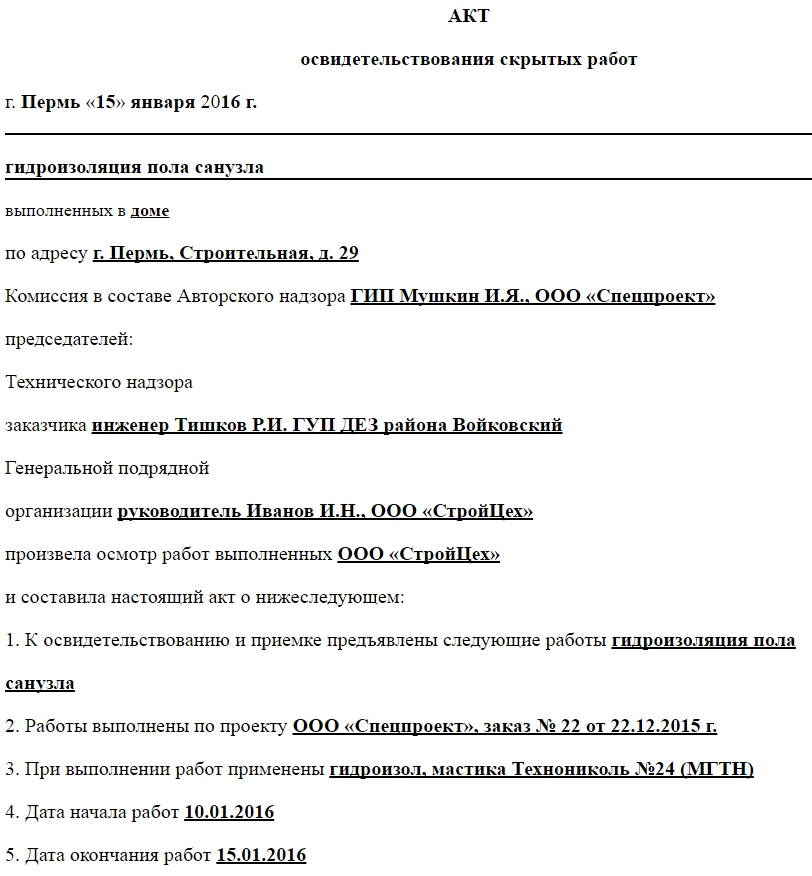 